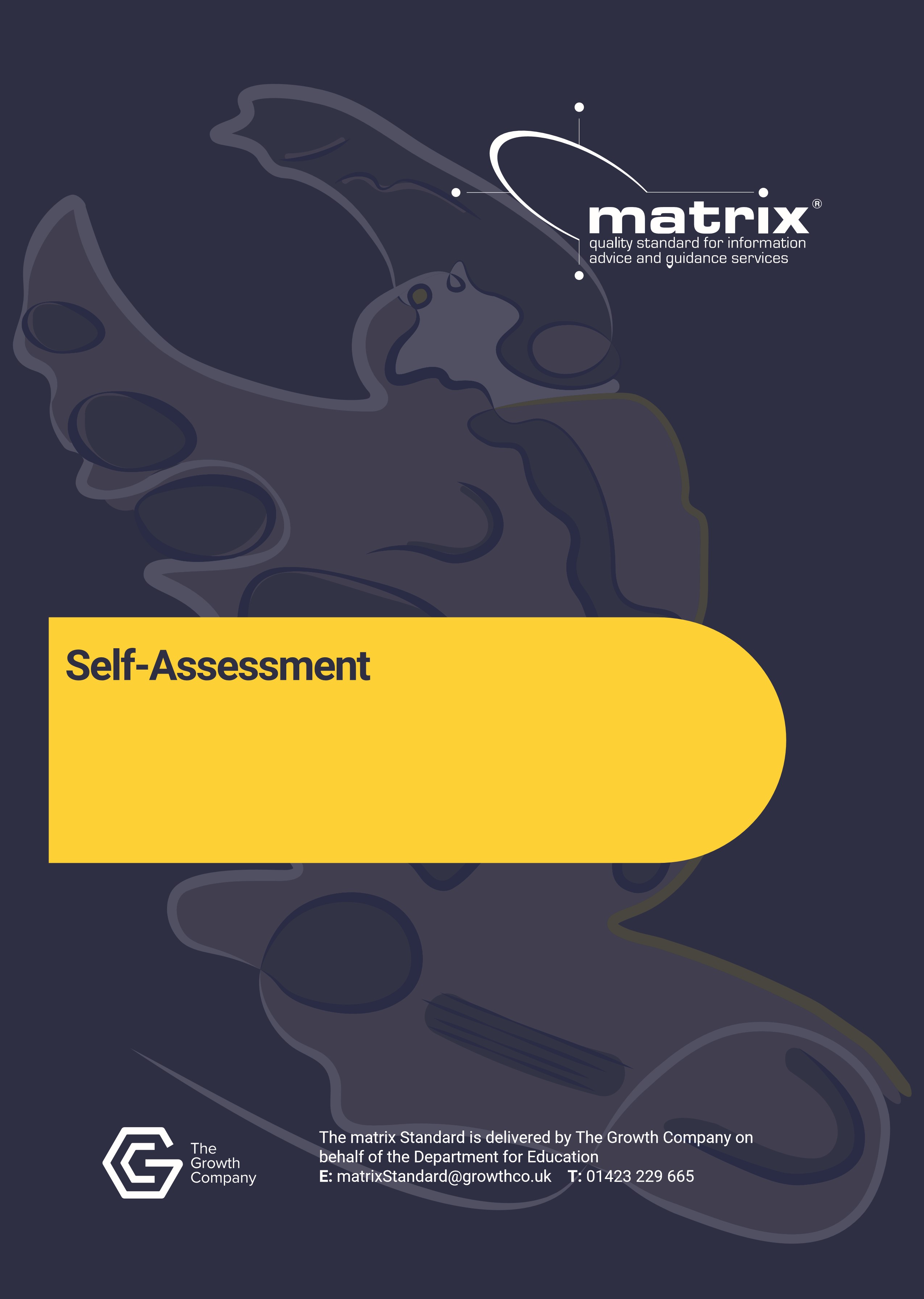 The matrix Standard Self-AssessmentThis self-assessment booklet will provide you with a simple overview of how you currently fare against the requirements of the matrix Standard. The responses that you give will enable you to see clearly where you may have areas that you need to focus on and develop in order to achieve the matrix Standard.How to use this document:Review each criteria statement and identify the range of evidence available which supports each statement. Ask yourself questions such as How embedded is the process which supports this criterion?Are we consistent across the organisation / service as a whole?Do we believe all our staff involved in delivering our IAG, recipients and partners would be able to give a positive response if asked questions relating to this criterion (where relevant)?What is the impact on our organisational / IAG performance if we do not ensure we are doing what the criterion asks?Then judge the strength of the evidence through a RAG rating – Red – no / insufficient evidence, Amber – evidence available but may need further development, Green – sufficient relevant evidence.Where you have judged the evidence available to support the criteria as Red, then this is clearly an area for development / exploration and should be included in your organisation development plan.  (See Appendix 1). The Amber criteria will also need to be addressed before assessment, but if you have ten or more Red criteria focus on these first before adding the Amber criteria to your improvement plan. You can either compete this self-assessment with members of your IAG staff and / or with the support of a matrix Registered Advisor. If you would like to use the services of an Advisor, please contact us. Key contact details are as follows:Email:	matrixstandard@growthco.co.uk 		Phone:	01423 229665		Web:	www.matrixstandard.comDevelopment Plan											Appendix 11IAG contributes to the achievement of the organisation’s aimsIAG contributes to the achievement of the organisation’s aimsIAG contributes to the achievement of the organisation’s aimsIAG contributes to the achievement of the organisation’s aimsWhy is this important?IAG needs to be recognised and acknowledged as an important aspect of delivery which has a clear rationale.  The nature of the IAG delivery will be tailored to the overall purpose and context/environment of the organisation and what it aims to achieve.  For some organisations, their IAG delivery is their main purpose and therefore the purpose of their IAG and the purpose of their organisation are one and the same thing, so therefore this clarity will already be in place.  For other organisations, IAG may contribute to wider organisational aims and demonstrating the link between the IAG offer and the overall purpose will be important.* Throughout the matrix Standard the term ‘recipient’ is used for those receiving IAG.  For further guidance please refer to the glossary at the end of this document.Why is this important?IAG needs to be recognised and acknowledged as an important aspect of delivery which has a clear rationale.  The nature of the IAG delivery will be tailored to the overall purpose and context/environment of the organisation and what it aims to achieve.  For some organisations, their IAG delivery is their main purpose and therefore the purpose of their IAG and the purpose of their organisation are one and the same thing, so therefore this clarity will already be in place.  For other organisations, IAG may contribute to wider organisational aims and demonstrating the link between the IAG offer and the overall purpose will be important.* Throughout the matrix Standard the term ‘recipient’ is used for those receiving IAG.  For further guidance please refer to the glossary at the end of this document.Why is this important?IAG needs to be recognised and acknowledged as an important aspect of delivery which has a clear rationale.  The nature of the IAG delivery will be tailored to the overall purpose and context/environment of the organisation and what it aims to achieve.  For some organisations, their IAG delivery is their main purpose and therefore the purpose of their IAG and the purpose of their organisation are one and the same thing, so therefore this clarity will already be in place.  For other organisations, IAG may contribute to wider organisational aims and demonstrating the link between the IAG offer and the overall purpose will be important.* Throughout the matrix Standard the term ‘recipient’ is used for those receiving IAG.  For further guidance please refer to the glossary at the end of this document.Why is this important?IAG needs to be recognised and acknowledged as an important aspect of delivery which has a clear rationale.  The nature of the IAG delivery will be tailored to the overall purpose and context/environment of the organisation and what it aims to achieve.  For some organisations, their IAG delivery is their main purpose and therefore the purpose of their IAG and the purpose of their organisation are one and the same thing, so therefore this clarity will already be in place.  For other organisations, IAG may contribute to wider organisational aims and demonstrating the link between the IAG offer and the overall purpose will be important.* Throughout the matrix Standard the term ‘recipient’ is used for those receiving IAG.  For further guidance please refer to the glossary at the end of this document.Why is this important?IAG needs to be recognised and acknowledged as an important aspect of delivery which has a clear rationale.  The nature of the IAG delivery will be tailored to the overall purpose and context/environment of the organisation and what it aims to achieve.  For some organisations, their IAG delivery is their main purpose and therefore the purpose of their IAG and the purpose of their organisation are one and the same thing, so therefore this clarity will already be in place.  For other organisations, IAG may contribute to wider organisational aims and demonstrating the link between the IAG offer and the overall purpose will be important.* Throughout the matrix Standard the term ‘recipient’ is used for those receiving IAG.  For further guidance please refer to the glossary at the end of this document.CriteriaWhat this meansPromptsWhat we have in placeOur Rating1.1There is a commitment from senior leaders to the importance of high quality IAGYour senior managers will describe the purpose of your IAG and how it is managed including:the purpose of your IAG including defining any recipient groupsany needs analysis used to develop the offer how your IAG contributes to your organisation’s aimsleadership and direction through clear communicationshow quality is built into the design of your IAG offer established a recipient-focused ethos built around sound values that meet the needs of those who are being supported.  resourcing (linked to Resources section)Why is the IAG you deliver needed?How does the delivery of IAG support you to achieve your organisational goals?How do you ensure that your IAG is of high quality?How do you ensure that your IAG is focused on the needs of the people accessing your support?How do you plan the resourcing of your IAG support?How do you communicate the purpose of the IAG service/s to staff?How do staff know what is to be achieved?How do staff know the ‘sense of direction’ of the organisation and the service/s provided?1.2Equity, Diversity and Inclusion are valued in dealings with recipients, staff and other organisationsYour managers and staff will describe through policy and practice, using examples, how Equity, Diversity and Inclusion ensures that no-one is excluded and all are treated fairly in relation to:promotion and delivery of IAG to recipients/potential recipientsrecruitment, selection, training and promotion of your staffworking with other organisationsuse of information resourcesthe parity of outcomes across different recipient groupsHow is equity, diversity and inclusion (EDI) built into your treatment of staff, recipients and other organisations you have dealings with ?Can you give examples of how your EDI policies are implemented?How would staff answer the question - What does EDI mean to you?How do you know that there is parity of outcomes across different recipient groups?  Can you provide data to demonstrate this?1.3Staff and recipients feel safe Your managers and staff will describe the policies in place to safeguard your recipients and staff and can provide examples of how these have been put into practice.  This may include risks of involvement with activities/people that could potentially cause harm to your recipients or others. Recipients can describe what to do if they feel unsafe.What policies are in place to safeguard recipients of your IAG and your staff?How are these policies put into practice?Can you give any examples of when these policies have been used?How do staff and recipients know about these policies?1.4A culture of wellbeing existsYour managers, staff and, where appropriate, recipients will give examples of the wellbeing support provided to:recipients of the IAGstaff and managersWhat actions have you implemented to support the wellbeing of recipients and your staff?What examples would recipients and staff describe?1.5Data security and privacy of recipient data are definedyour managers will describe the methods for managing, storing and using recipients’ personal data your staff will describe the training they have received on data protection/privacy relevant to their rolerecipients will confirm they are informed how their data is used and stored, and their rights under data protection legislationWhat policies do you have in place to ensure the safe management, storage and usage of recipients’ personal data?What are the safeguards that are in place?Who has overall responsibility for data protection/privacy in your organisation?How do staff ensure the safety of recipients’ data?What are recipients told about how their data is stored and used?1.6The organisation responds to relevant statutory requirementsYour managers and staff will give examples of legislation, statutory guidance and codes of practice that impacts on the services offered e.g. H&S, SEND Code of Practice, registration with the Information Commissioner, Equality Act.What key pieces of legislation does your organisation / service/s need to comply with?How do they impact on IAG service delivery?How do you ensure that staff maintain compliance?2 2 Resources invested enable the delivery of high-quality IAGResources invested enable the delivery of high-quality IAGResources invested enable the delivery of high-quality IAGResources invested enable the delivery of high-quality IAGWhy is this important?Appropriate human, physical and digital resources are required to provide a framework for the effective delivery of IAGWhy is this important?Appropriate human, physical and digital resources are required to provide a framework for the effective delivery of IAGWhy is this important?Appropriate human, physical and digital resources are required to provide a framework for the effective delivery of IAGWhy is this important?Appropriate human, physical and digital resources are required to provide a framework for the effective delivery of IAGWhy is this important?Appropriate human, physical and digital resources are required to provide a framework for the effective delivery of IAGWhy is this important?Appropriate human, physical and digital resources are required to provide a framework for the effective delivery of IAGCriteriaWhat this meansWhat this meansPromptsWhat we have in placeOur Rating2.1The roles of staff delivering, managing or supporting the IAG service are clearly definedFor those delivering IAG, this may be the sole purpose of their role or be an aspect of it your managers and staff will understand:the scope and boundary of their role/sthe boundaries to the support that can be providedtheir role in safeguarding recipientsFor digital delivery of IAG, this may include those managers and staff who design and develop digital systems, along with those who provide contentFor those delivering IAG, this may be the sole purpose of their role or be an aspect of it your managers and staff will understand:the scope and boundary of their role/sthe boundaries to the support that can be providedtheir role in safeguarding recipientsFor digital delivery of IAG, this may include those managers and staff who design and develop digital systems, along with those who provide contentHow do staff know what is required of them in the delivery of IAG and safeguarding recipients?How do you ensure that staff know the boundaries of their roles?  What examples can staff describe?2.2The skills, knowledge, experience and qualifications are established for each role delivering IAGyour managers and staff will describe the inter-personal skills and behaviours, knowledge, experience and relevant qualifications needed for the delivery of IAGwhere appropriate, roles and qualifications held are aligned to relevant professional body standards your managers and staff will describe the inter-personal skills and behaviours, knowledge, experience and relevant qualifications needed for the delivery of IAGwhere appropriate, roles and qualifications held are aligned to relevant professional body standards What skills, knowledge and competencies do your staff need for them to deliver your IAG?What qualifications / other development frameworks are appropriate for people delivering your IAG services? Do you require or encourage any staff to hold professional body standards?2.3Staff competencies are established to meet the requirements of the IAG deliveryYour staff will demonstrate a range of skills and knowledge to support those receiving IAG, which are likely to include the ability to:confirm the expectations of both partiesassess needs and situationexplore optionsuse a range of relevant informationpositively challengeestablish meaningful goalseffective record keepingYour staff will demonstrate a range of skills and knowledge to support those receiving IAG, which are likely to include the ability to:confirm the expectations of both partiesassess needs and situationexplore optionsuse a range of relevant informationpositively challengeestablish meaningful goalseffective record keepingHow do your staff know how to structure their interventions with recipients?How do staff support recipients to ensure the time spent with them is effective in helping them to move forward?2.4Staff understand the values base in which they deliver IAGYour managers and staff will explain the values within which they deliver IAG including:confidentialityimpartialityintegrityawareness of any conflicts of interest and transparency of theseYour organisation may set its own Code of Ethics or may follow a relevant Professional Body’s Code of Ethics.Your managers and staff will explain the values within which they deliver IAG including:confidentialityimpartialityintegrityawareness of any conflicts of interest and transparency of theseYour organisation may set its own Code of Ethics or may follow a relevant Professional Body’s Code of Ethics.What is the values base that your staff work to?Can you give examples of how these are demonstrated in practice?2.5Staff are supported to extend their competency through continuous professional developmentYour staff will describe how they are supported to and engage in continuous professional development linked with their IAG role. This helps to maintain and extend their competency and they will describe how this development has helped them in their IAG role.Your staff will describe how they are supported to and engage in continuous professional development linked with their IAG role. This helps to maintain and extend their competency and they will describe how this development has helped them in their IAG role.How are staff effectively inducted into their role (whether new to your organisation or a new role within it)?How do you encourage and support the continuous professional development of staff?  For example, do you have professional development discussions as part of any supervision/ performance review process?What examples can you provide of CPD activities?What has been the impact of the CPD activities provided to staff?2.6The organisation maintains a sufficient staffing resource using appropriate management models to deliver an effective serviceYour managers and staff will explain the staffing resource used to support delivery of IAG and how this is deployed to meet the needs of your recipients.Your managers and staff will explain the staffing resource used to support delivery of IAG and how this is deployed to meet the needs of your recipients.How do you determine the staffing resources needed to deliver your IAG?What are your planning processes that determine what resources you need?2.7Effective links are made with others that enhance the IAG offerYour managers and staff will describe:how they establish links with others.  These could be internal or external, and may include organisations, agencies, networks, parents/carers/advocates, professionals.why these links were established/joinedwhere appropriate, how these support career learning and link to relevant national policy requirementsPartners will provide examples about how well the relationship is working.Your managers and staff will describe:how they establish links with others.  These could be internal or external, and may include organisations, agencies, networks, parents/carers/advocates, professionals.why these links were established/joinedwhere appropriate, how these support career learning and link to relevant national policy requirementsPartners will provide examples about how well the relationship is working.What links do you have with other agencies (networks, partnerships etc) that support the planning and delivery of your IAG? How do these add value to your IAG? What is gained by working together? Which partner organisations do you believe should be included in your matrix assessment? (A minimum of 3 partners should normally be included as part of any assessment). 2.8The organisation uses its resources effectively to deliver IAGYour managers and staff will explain the resources used to support delivery of IAG and how these meet the needs of your recipients.  Resources may include digital and non-digital, premises, equipment.Your managers and staff will explain the resources used to support delivery of IAG and how these meet the needs of your recipients.  Resources may include digital and non-digital, premises, equipment.What resources (physical, digital & financial) are used to deliver your IAG?How do you determine the sufficiency of your resource allocation?How effectively do you believe current resources are being used?3There is a clear description of the IAG on offer and this is promoted to those who may access itThere is a clear description of the IAG on offer and this is promoted to those who may access itThere is a clear description of the IAG on offer and this is promoted to those who may access itThere is a clear description of the IAG on offer and this is promoted to those who may access itWhy is this important?People who are eligible to access the IAG need to have a clear understanding of what is available, that helps them determine if it is the appropriate service for them and they know what to expectWhy is this important?People who are eligible to access the IAG need to have a clear understanding of what is available, that helps them determine if it is the appropriate service for them and they know what to expectWhy is this important?People who are eligible to access the IAG need to have a clear understanding of what is available, that helps them determine if it is the appropriate service for them and they know what to expectWhy is this important?People who are eligible to access the IAG need to have a clear understanding of what is available, that helps them determine if it is the appropriate service for them and they know what to expectWhy is this important?People who are eligible to access the IAG need to have a clear understanding of what is available, that helps them determine if it is the appropriate service for them and they know what to expectCriteriaWhat this meansPromptsWhat we have in placeOur Rating3.1There is an openly available description of the IAG on offer The description, which may be in digital or non-digital format, describes:the nature of the IAG available throughout the recipient’s journeyhow the IAG is tailored to recipient needswho will be involved its deliverythe recipient groups to be supported and any eligibility criteriathe intended benefits for recipients any key partnershipsfeedback mechanisms (including complaints procedures)How do you describe your IAG offer?Where is this made available?3.2Activities are in place to reach the defined recipient groupsYour managers and staff will describe:the activities in place to promote their IAG whether it is part of a service offering or discrete deliverythe efforts made to engage with potential recipients specific to the organisation’s defined target groups How do you ensure that eligible recipients know about your IAG and what it can do for them?What examples can you provide of activities you have undertaken to engage a range of diverse recipient groups?4IAG is delivered to support progress and enable transitionsIAG is delivered to support progress and enable transitionsIAG is delivered to support progress and enable transitionsIAG is delivered to support progress and enable transitionsIAG is delivered to support progress and enable transitionsWhy is this important?The IAG provided is needs based and should be recipient-centered.  To ensure that the service is tailored to these needs there is a clear exploration of those needs, with agreed actions planned to enable progress.Why is this important?The IAG provided is needs based and should be recipient-centered.  To ensure that the service is tailored to these needs there is a clear exploration of those needs, with agreed actions planned to enable progress.Why is this important?The IAG provided is needs based and should be recipient-centered.  To ensure that the service is tailored to these needs there is a clear exploration of those needs, with agreed actions planned to enable progress.Why is this important?The IAG provided is needs based and should be recipient-centered.  To ensure that the service is tailored to these needs there is a clear exploration of those needs, with agreed actions planned to enable progress.Why is this important?The IAG provided is needs based and should be recipient-centered.  To ensure that the service is tailored to these needs there is a clear exploration of those needs, with agreed actions planned to enable progress.Why is this important?The IAG provided is needs based and should be recipient-centered.  To ensure that the service is tailored to these needs there is a clear exploration of those needs, with agreed actions planned to enable progress.CriteriaCriteriaWhat this meansPromptsWhat we have in placeOur Rating4.1Activities are in place to provide understanding and knowledge 4.1Activities are in place to provide understanding and knowledge Your staff and recipients will describe the IAG activities that are supporting a range of progression and transition outcomes. IAG activities may be delivered through:1-1 supportgroup interventionsself-serveVia different channels: face to face, digital, remote, blendedWhat IAG support will your staff and recipients describe?4.2The individual needs of those receiving IAG are explored and established 4.2The individual needs of those receiving IAG are explored and established Your staff will describe how they explore individual needs and establish starting points.  Recipients will explain how their needs were assessed, including through exploring and establishing:their reason for seeking supporttheir experience to datethe goals they would like to achieveany barriers to achievement including any personal circumstances that may be relevant How will staff describe how they explore recipients’ needs?How do staff establish recipients’ starting points and what they want to achieve?4.3Those seeking/receiving support are supported to consider options and choices 4.3Those seeking/receiving support are supported to consider options and choices Your staff and recipients will describe: the pathways available to achieve goalsimpact of choices as appropriatehow they were positively challengedWhat examples can staff provide of interventions they’ve had with recipients?How do staff ensure that recipients understand the options open to them?How do staff help recipients understand the potential consequences of alternative courses of action?4.4Relevant, accurate and current information in a range of formats, along with the support needed, is used to aid decision making4.4Relevant, accurate and current information in a range of formats, along with the support needed, is used to aid decision makingYour staff and recipients will describe and give examples of information used.  Information resources should:be from a broad range of reputable sourcesbe useful, and usedconsider the local, regional, national and international context, as appropriatebe in accessible formatsrepresenting diversitybe aspirationalHow do you ensure that information your staff give to recipients is appropriate for their needs?What information resources have your staff used?  And why these were chosen?How are recipients supported to use the information?How do staff share share useful resources across your team?4.5Actions are agreed to aid progression towards their goals4.5Actions are agreed to aid progression towards their goalsYour staff and recipients will describe next steps through the journey where:recipients are empowered to use the IAG receivedactions are recipient-led actions are owned by recipientsprogress towards goals can be monitoredHow are recipients supported to use the IAG provided?  Can you give any examples?How are recipients empowered to take actions following the IAG support?How can actions be monitored?  For example, are actions SMART?4.6Actions are monitored, and further support provided as appropriate 4.6Actions are monitored, and further support provided as appropriate Your staff and recipients will describe how the progress towards goals is reviewed and support provided to build on previous interventions.  Where actions are recorded, these are in line with the organisation’s data privacy guidance and may be recorded in central systems, individual action plans etc (this links with criteria 1.5 and 5.1).Where recipients receive more than one intervention, how do you ensure recipients are moving forward?Can you give examples of where subsequent interventions build upon previous interventions?4.7Systems are in place for signposting and referral 4.7Systems are in place for signposting and referral Your managers and staff will describe the procedure for signposting and referral activity within and outside the organisation.Your staff will describe examples of where signposting and/or referral was undertaken where/when the organisation could not fully meet the needs of those seeking support and/or is part of a planned system of support.Your recipients will provide examples to show how signposting/referrals have helped to meet their needs.What examples can you provide of signposting and referral activity?  Why were the organisations /other areas of your organisation chosen?5There is a clear understanding of the difference IAG is making to those receipientsThere is a clear understanding of the difference IAG is making to those receipientsThere is a clear understanding of the difference IAG is making to those receipientsThere is a clear understanding of the difference IAG is making to those receipientsWhy is this important?Those receiving IAG and the organisation need to be clear about the benefits of the IAG; to know whether it is the right service for them, and to be able to understand the difference it is making.  Setting and monitoring outcomes with recipients helps them to know how IAG is supporting them and helps the organisation to determine the effectiveness of the IAG.Why is this important?Those receiving IAG and the organisation need to be clear about the benefits of the IAG; to know whether it is the right service for them, and to be able to understand the difference it is making.  Setting and monitoring outcomes with recipients helps them to know how IAG is supporting them and helps the organisation to determine the effectiveness of the IAG.Why is this important?Those receiving IAG and the organisation need to be clear about the benefits of the IAG; to know whether it is the right service for them, and to be able to understand the difference it is making.  Setting and monitoring outcomes with recipients helps them to know how IAG is supporting them and helps the organisation to determine the effectiveness of the IAG.Why is this important?Those receiving IAG and the organisation need to be clear about the benefits of the IAG; to know whether it is the right service for them, and to be able to understand the difference it is making.  Setting and monitoring outcomes with recipients helps them to know how IAG is supporting them and helps the organisation to determine the effectiveness of the IAG.Why is this important?Those receiving IAG and the organisation need to be clear about the benefits of the IAG; to know whether it is the right service for them, and to be able to understand the difference it is making.  Setting and monitoring outcomes with recipients helps them to know how IAG is supporting them and helps the organisation to determine the effectiveness of the IAG.CriteriaWhat this meansPromptsWhat we have in placeOur Rating5.1Intended outcomes are defined Your managers and staff will describe the intended outcomes of the IAG delivery provided to recipients.  This may include hard and soft outcomes which may be realised over a period of time and cover progression in:knowledge and skillsbehaviours and attitudespersonal perceptions – confidence, resilience, aspirations, self-worththeir situationWhat difference do you want to make to recipients in delivering your IAG?What does success look like for your recipients?What recipient outcomes do you monitor?5.2Actual outcomes are monitored and evaluated Your managers, staff and recipients will describe the actual outcomes gained from the IAG delivered.  This may include hard and soft outcomes and cover progression as a result of the IAG received during their journey. (as shown in 5.1 above)What difference have you made to each of your recipients?  For example, do you use ‘distance travelled’ tools, updated action plans, outcome tracking etc6There is a clear understanding of the intended and actual impact of the IAG deliveredThere is a clear understanding of the intended and actual impact of the IAG deliveredThere is a clear understanding of the intended and actual impact of the IAG deliveredThere is a clear understanding of the intended and actual impact of the IAG deliveredWhy is this important?There needs to be a clear understanding of the overall impact of the delivery of IAG which may be at cohort, service or organisation level, or any wider benefits.  This is to ensure that the combination of offer, delivery, enablers and outcomes is supporting change.Why is this important?There needs to be a clear understanding of the overall impact of the delivery of IAG which may be at cohort, service or organisation level, or any wider benefits.  This is to ensure that the combination of offer, delivery, enablers and outcomes is supporting change.Why is this important?There needs to be a clear understanding of the overall impact of the delivery of IAG which may be at cohort, service or organisation level, or any wider benefits.  This is to ensure that the combination of offer, delivery, enablers and outcomes is supporting change.Why is this important?There needs to be a clear understanding of the overall impact of the delivery of IAG which may be at cohort, service or organisation level, or any wider benefits.  This is to ensure that the combination of offer, delivery, enablers and outcomes is supporting change.Why is this important?There needs to be a clear understanding of the overall impact of the delivery of IAG which may be at cohort, service or organisation level, or any wider benefits.  This is to ensure that the combination of offer, delivery, enablers and outcomes is supporting change.CriteriaWhat this meansPromptsWhat we have in placeOur Rating6.1The intended impact of the overall IAG delivery is definedYour managers and staff will describe the clear measures set for the IAG to achieve, either as a stand-alone service, or as part of embedded delivery.  These may be expressed as targets or objectives and may be at cohort, service or organisation level.What are the measures/ goals of your IAG? For example, percentage of people into employment, further learning, progressionHow are these measures/goals determined? Why are these important?How do these IAG measures/ goals support achievement of any wider organisational aims?6.2The impact of the IAG is measured and evaluated Your managers and staff will explain the overall impact of the IAG service delivery and will provide evidence of the achievements gained.  Your managers and staff will clearly articulate the link between the impact of your IAG and the purpose of your organisation.  What are the results of your IAG in terms of the measures/goals you have set?To what extent have the measures/goals been achieved?7All aspects of IAG planning and delivery are subject to ongoing review and evaluationAll aspects of IAG planning and delivery are subject to ongoing review and evaluationAll aspects of IAG planning and delivery are subject to ongoing review and evaluationAll aspects of IAG planning and delivery are subject to ongoing review and evaluationWhy is this important?Through ongoing review, evaluation and development, IAG continues to meet the needs of its recipients and IAG aspects remain "recipient focused"Why is this important?Through ongoing review, evaluation and development, IAG continues to meet the needs of its recipients and IAG aspects remain "recipient focused"Why is this important?Through ongoing review, evaluation and development, IAG continues to meet the needs of its recipients and IAG aspects remain "recipient focused"Why is this important?Through ongoing review, evaluation and development, IAG continues to meet the needs of its recipients and IAG aspects remain "recipient focused"Why is this important?Through ongoing review, evaluation and development, IAG continues to meet the needs of its recipients and IAG aspects remain "recipient focused"CriteriaWhat this meansPromptsWhat we have in placeOur Rating7.1An evidence base is captured to evaluate the IAG management and deliveryYour managers and staff will describe and give examples of the evidence gathering activity and trends identified in:impact and outcome datafeedback from recipients of IAG, staff and other organisations/networksquality assurance activities of promotion, delivery (including where appropriate observation of person-to-person delivery), digital and non-digital resourcesunderstanding of the external environment and any proposed changes on the horizonthe benefits of digital, non-digital and blended deliverythe benefits of working with other organisations and how they contribute to recipients’ experienceslearning from other assessment and self-assessment processesfeedback from oversight arrangementsWhat range of evaluation and quality assurance activities do you undertake to review all aspects of your IAG?  Examples should include a range of activities across a) – h)How is evaluation and quality assurance activities planned?What are the results of all of these activities telling you about your IAG?7.2The evidence base is used to develop the IAG service Your managers and staff will give examples where the evidence base, noted above, has:built upon strengthsidentified and implemented developmentsconsidered the impact of any changes contributed to continuous quality improvementhighlighted success storiesAs a result of your evaluation and quality assurance activities, what changes have you made to your IAG?What plans do you have for further changes/ developments?CriteriaCurrent SituationDevelopment ActionsResponsibilityTimescales / Targets / MeasuresReview DateGlossaryGlossary* RecipientThis is the generic term used in the Standard to refer to the person/s who receive the IAG.  Organisations may call ‘recipients’ customers, clients, service users, beneficiaries, participants.  In some IAG service delivery, the recipient is another organisation.AdviceThis is the provision of advice, over and above the provision of information. It may require an explanation of some of the information provided and how to access and use information and identify the need for and location of, follow-on services, including in- depth services such as guidance or casework. Careers Education Careers education is the delivery of learning about careers as part of the curriculum. Careers education is often closely related to work-experience and other forms of work- related learning. Continuous Professional DevelopmentThe development activities that staff engage in to ensure they retain and extend their skills and knowledge to support the delivery of their IAG role.DigitalDigital may include a range of technology such as (not exclusive): AI, websites, video conferencing, chat bots and social media.Distance travelledThese are tools and techniques that can be used to demonstrate the progression of recipients in areas such as skills or personal development such as confidence, aspiration.EquityEquality and equity refer to similar but slightly different concepts (although are often used interchangeably). Equality generally refers to equal opportunity and the same levels of support for all segments of society. Equity goes a step further and refers offering varying levels of support depending upon need to achieve greater fairness of outcomes.EDIEquity, Diversity and Inclusion.  Some organisations may use the term Equality and Diversity.  Together these terms are about ensuring that all people connected with or could be connected with the organisation are treated in a way that they feel a sense of belonging.  This will be demonstrated in a number of ways, but will include knowing and addressing each individual's needs and making relevant adjustments.Evidence baseIn the context of Element 7, this is about capturing findings from a range of sources, for example: feedback, observations of practice, review of action plans, self-assessment reviews etc.  The findings from these together will enable developments to your IAG.  IAGInformation, Advice and Guidance.ImpactThe overall benefit gained from delivering the IAG.  These will include a measurement, for example a percentage, or increase/decrease.  Impact may be measured at cohort, service or organisation level.InformationThis is the provision of information without any discussion about the relative merits of each of the options.  It can be provided through printed materials (such as leaflets), audiovisual materials, computer software and / or verbal information to the service user on a face-to-face basis or by another channel such as through digital means.GuidanceThis is an in-depth interview or other activity conducted by a suitably trained adviser, which helps clients to explore a range of options, to relate information to their own needs and circumstances and to make decisionsOutcomesThe difference the IAG makes/has made to those receiving it.  This may include by soft and hard outcomes specific to the individual.Personal circumstancesDepending upon the nature of the IAG being provided, this may cover: employability, health, wellbeing, finances, confidenceProgressionProgression is about moving to a different position, for example progression into the IAG service, progression within it and/or progression beyond.PromotionActivities will be in place that enable potential recipients to find out about the IAG.  Access may be through referral, self-referral, outreach, social media, advertising etc.PurposeThe IAG will be delivered in the context or purpose of your organisation – the reason you offer your services.  For some organisations, their IAG delivery is their main purpose and therefore the purpose of their IAG and the purpose of their organisation is one and the same thing, and this clarity will already be in place.  For other organisations, IAG may contribute to wider organisational aims and demonstrating the link between the IAG offer and the overall purpose will be important.ResourcesThis may include human, physical, and digital resources.  The Standard does not prescribe the level of resources that should be allocated to the IAG service but seeks for services to be appropriately resourced to meet their purpose.  This may include consideration of how staff manage their caseloads/workloads and the support they are provided with this. SafeThis refers to a range of policies and practice to help ensure the safety of staff and recipients.  This encompasses, as appropriate to the organisation and their client group/s, aspects of safeguarding which could include online safety, bullying and harassment. Staff delivering IAG may have different roles in supporting this, for example referral to a safeguarding lead.Signposting and referralSignposting and referral are terms that are often used inter-changeably.  Signposting is where the service needed is not provided, and where, usually, no relationship has been established with the recipient.  Information is provided on alternative providers.  Referral is an active response to a recipient’s need where alternative/additional provision is needed and steps are taken to introduce the recipient to the new provider and support the handover.Soft outcomesThese are the progression steps made by a recipient in areas such as confidence, self-awareness, motivation, aspiration.  These may be captured through a distance travelled model.StaffAny paid or unpaid  (ie volunteers) who deliver your IAG support Statutory guidance and legislationOrganisations need to know the statutory guidance and legislation that is relevant to their service.  This may include Safeguarding of Vulnerable Groups Act, PREVENT, SEND Code of PracticeWellbeingThis is the state of being comfortable, healthy, or happy.  Individuals’ sense of wellbeing may be affected by a number of factors, such as their mental health, their financial wellbeing, relationships etc.